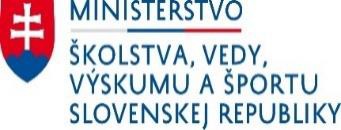 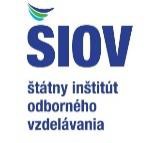 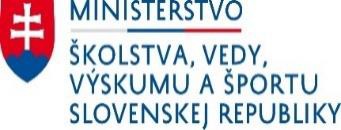 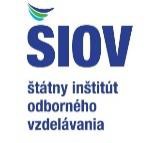 ORGANIZÁTORI KRAJSKÝCH KÔL SÚŤAŽE ZENIT ŠKOLSKÝ ROK 2023/2024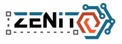 ORGANIZÁTORI KRAJSKÝCH KÔL SÚŤAŽE ZENIT ŠKOLSKÝ ROK 2023/2024ORGANIZÁTORI KRAJSKÝCH KÔL SÚŤAŽE ZENIT ŠKOLSKÝ ROK 2023/2024ORGANIZÁTORI KRAJSKÝCH KÔL SÚŤAŽE ZENIT ŠKOLSKÝ ROK 2023/2024ORGANIZÁTORI KRAJSKÝCH KÔL SÚŤAŽE ZENIT ŠKOLSKÝ ROK 2023/2024ORGANIZÁTORI KRAJSKÝCH KÔL SÚŤAŽE ZENIT ŠKOLSKÝ ROK 2023/2024ORGANIZÁTORI KRAJSKÝCH KÔL SÚŤAŽE ZENIT ŠKOLSKÝ ROK 2023/2024KrajSúťažMiesto konania: názov a adresa školyTermínKontaktná osoba	Menoa priezviskoKontaktná osobaTelefónKontaktná osoba E-mailBAElektronikaSPŠ Elektrotechnická, Zochova 9, BA30. 11. 2023Ing. Jozef Belan0905/634562belan@zochova.skElektronikaSPŠ Elektrotechnická, Zochova 9, BA30. 11. 2023Ing. Jozef Belan0905/634562belan@zochova.skProgramovanie A,BSŠ Gymnázium J.Hronca, Novohradská 3, BA23. 11. 2023 on-lineMgr. Ľubomír Košút 02/210 28 322 kosut@gjh.skProgramovanie Grafický dizajnérSOŠ Polygrafická, Račianska 190, BA22. 11. 2023Ing. Ružena Bocková0904/630846bockova@polygraficka.skProgramovanieWeb developerSOŠ Polygrafická, Račianska 190, BA22. 11. 2023Ing. Ružena Bocková0904/630846bockova@polygraficka.skStrojárstvoSOŠ technická, Vranovská 4, BA29. 11. 2023ng. Janka Maštrlová 0905/630957 profesie@sostvranovska.sk; mastrlova.janka@sostvranovska.skTTElektronikaSOŠ elektrotechnická, Sibírska 1, Trnava30. 11. 2023Stanislav Vragaš, ZRPV0907 554 994stanislav.vragas@sosetrnava.sk SOŠ elektrotechnická, Sibírska 1, Trnava30. 11. 2023Stanislav Vragaš, ZRPV0907 554 994stanislav.vragas@sosetrnava.sk Programovanie A,BStredná priemyselná škola dopravná, Študentská 23, 917 45 Trnava23. 11. 2023 on-lineMgr. Kamila Švecová940637198kamila.svecova@gmail.comProgramovanie Grafický dizajnérStredná priemyselná škola dopravná, Študentská 23, 917 45 Trnava22. 11. 2023Mgr. Kamila Švecová940637198kamila.svecova@gmail.comProgramovanie Web developerStredná priemyselná škola dopravná, Študentská 23, 917 45 Trnava22. 11. 2023Mgr. Kamila Švecová940637198kamila.svecova@gmail.comStrojárstvoStredná odborná škola technická  Esterházyovcov 712/10, 924 34 Galanta29. 11. 2023 Ing. Katarína Palkovičová,  0905 461 104 , 0910 459 616 katarina.palkovic@gmail.comNRElektronikaSOŠ technická, Ul.1 mája 500, 952 01Vráble30. 11. 2023Mgr. Erika Czaková0908703511erika.czakova@sost-vrable.skElektronikaSOŠ technická, Ul.1 mája 500, 952 01Vráble30. 11. 2023Mgr. Erika Czaková0908703511erika.czakova@sost-vrable.skProgramovanie A,BSPŠSE, Ul. Františka Hečku 25, 934 4723. 11. 2023 on-lineIng. Roman Karaffa, PhD.036/6312867roman.karaffa@gmail.comLeviceProgramovanieGrafický dizajnérSPŠSE, Ul. Františka Hečku 25, 934 47Levice22. 11. 2023Ing. Roman Karaffa, PhD.036/6312867roman.karaffa@gmail.comProgramovanieWeb developerSPŠSE, Ul. Františka Hečku 25, 934 47Levice22. 11. 2023Ing. Roman Karaffa, PhD.036/6312867roman.karaffa@gmail.comStrojárstvoSOŠ technická, Kozmálovská cesta 9, 93528 Tlmače29. 11. 2023Ing. Renata Kleinová036/6341981renata.kleinova@spssenitra.skTNSOŠ technická, Bratislavská 439/18, 018 41 Dubnica nad Váhom30. 11. 2023Ing. Pavol Kuchárek0908 509 033pavol_kucharek@hotmail.comElektronikaSOŠ technická, Bratislavská 439/18, 018 41 Dubnica nad Váhom30. 11. 2023Ing. Pavol Kuchárek0908 509 033pavol_kucharek@hotmail.comProgramovanie A,BGymnázium Ľ. Štúra, Ul. 1. mája č. 2,911 35 Trenčín23. 11. 2023 on-lineRNDr. Zuzana Vavrečková032 74 34 422vavreckova@glstn.skProgramovanie Grafický dizajnérŠkola umeleckého priemyslu,	Staničná 8, 911 05 Trenčín22. 11. 2023Mgr. Alena Straňáková0903 534 227stranakova.alena@gmail.comProgramovanie Web developerSPŠ, Bzinská 11, 915 01 Nové Mesto nad Váhom22. 11. 2023RNDr. Anna Homolová032 74 65 111anna.homolova@spsnmnv.skStrojárstvoSOŠ strojnícka, Športovcov 341/2, 017 49 Považská Bystrica29. 11. 2023Ing. Ľubica Gracíková032 74 65 111lubica.gracikova@spsnmnv.skBBElektronikaSPŠ Jozefa Murgaša, Hurbanova 6, Banská Bystrica30. 11. 2023Ing. Dana Juhasová048/472 33 12juhasova@spsjm.skElektronikaSPŠ Jozefa Murgaša, Hurbanova 6, Banská Bystrica30. 11. 2023Ing. Dana Juhasová048/472 33 12juhasova@spsjm.skProgramovanie A,BCVTI SR-ŠVS Banská Bystrica, Tajovského25, Banská Bystrica23. 11. 2023 on-lineIng. Stanislava Červeňová048/4231757stanislava.cervenova@svsbb.skProgramovanie Grafický dizajnérSOŠ informačných technológií, Tajovského 30, Banská Bystrica22. 11. 2023Mgr. art. Matej Opálený949 291 360matej.opaleny@sos-it.skProgramovanieWeb developerSOŠ informačných technológií,Tajovského 30, Banská Bystrica22. 11. 2023Ing. Cipov Vladimír, PhD.048/423 17 57vladimir.cipov@sos-it.sk StrojárstvoSOŠ techniky a služieb, Laskomerského 3,Brezno 29. 11. 2023Mgr. Eva Červenáková0908697708 zenitsostasbrezno@gmail.comZASOŠ elektrotechnická, Celiny 536,	03315 Liptovský Hrádok30. 11. 2023Mgr. Tomáš Vondrák+421 44 522 20 72 tvondrak@gmail.com, ElektronikaSOŠ elektrotechnická, Celiny 536,	03315 Liptovský Hrádok30. 11. 2023Mgr. Tomáš Vondrák+421 44 522 20 72 tvondrak@gmail.com, SPŠ informačných technológii,Programovanie A,BNábrežná 1325,024 01 Kysucké Nové Mesto23. 11. 2023 on-lineIng. Peter Tvrdý+421 41 420 74 30pokusko66@gmail.com, Programovanie Grafický dizajnérSPŠ informačných technológii, Nábrežná 1325,024 01 Kysucké Nové Mesto22. 11. 2023Mgr. Zuzana Polláková+421 41 420 74 30z.covac@gmail.com, Programovanie Web developerSPŠ informačných technológii, Nábrežná 1325,	024 01Kysucké Nové Mesto22. 11. 2023Ing. Martin Cvincek+421 41 420 74 30cvincmrt@gmail.com, StrojárstvoSOŠ strojnícka, Športová 1326, 024 01  Kysucké Nové Mesto29. 11. 2023Mgr. Zdenka Ballayová+421 905 461 560zdenka.ballayova@sossknm.skPOElektronikaSpojená škola, Ľ. Podjavorinskej 22, 08005 Prešov30. 11. 2023Ing. Ladislav Mišík0903639667ladislav.misik@spojenaskola.skElektronikaSpojená škola, Ľ. Podjavorinskej 22, 08005 Prešov30. 11. 2023Ing. Ladislav Mišík0903639667ladislav.misik@spojenaskola.skProgramovanie A,BSPŠ elektrotechnická, Plzenská 1, 080 47 Prešov23. 11. 2023 on-lineIng. Gabriela Mitrová0903801918mitrova@spse-po.skProgramovanie Grafický dizajnérSPŠ elektrotechnická, Plzenská 1, 080 47 Prešov22. 11. 2023Ing. Gabriela Mitrová903 801 918mitrova@spse-po.skProgramovanie Web developerSPŠ elektrotechnická, Plzenská 1, 080 47 Prešov22. 11. 2023Ing. Gabriela Mitrová903 801 918mitrova@spse-po.skStrojárstvoSpojená škola, Ľ. Podjavorinskej 22, 08005 Prešov29. 11. 2023Ing. Ladislav Mišík0903639667ladislav.misik@spojenaskola.skKEStredná priemyselná školaelektrotechnická, Komenského 44, 04001 Košice30. 11. 2023Ing. Zoltán Tóth0904666700toth@spseke.skElektronikaStredná priemyselná školaelektrotechnická, Komenského 44, 04001 Košice30. 11. 2023Ing. Zoltán Tóth0904666700toth@spseke.skProgramovanie A,BGymnázium sv. Tomáša Akvinského,Zbrojničná 3, 040 01 Košice23. 11. 2023 on-lineIng. Kvetoslava Danková0907091717gta.dankova@gmail.comProgramovanieGrafický dizajnérGymnázium sv. Tomáša Akvinského, Zbrojničná 3, 040 01 Košice22. 11. 2023Ing. Kvetoslava Danková0907091717gta.dankova@gmail.comProgramovanieWeb developerGymnázium sv. Tomáša Akvinského, Zbrojničná 3, 040 01 Košice22. 11. 2023Ing. Kvetoslava Danková0907091717gta.dankova@gmail.comStrojárstvoStredná odborná škola priemyselnýchtechnológií, Učňovská 5,	040 15Košice - Šaca29. 11. 2023Ing. Peter Smolnický0905451088smolnicky@sossaca.sk